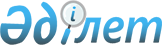 Зайсан ауданының әкімдігінің 2013 жылғы 26 желтоқсандағы "2014 жылы қоғамдық жұмыстарды ұйымдастыру туралы" № 333 қаулысының күшін жою туралыШығыс Қазақстан облысы Зайсан ауданы әкімдігінің 2015 жылғы 30 желтоқсандағы N 682 қаулысы       РҚАО-ның ескертпесі.

      Құжаттың мәтінінде түпнұсқаның пунктуациясы мен орфографиясы сақталған.

      Қазақстан Республикасының 2001 жылғы 23 қаңтардағы "Қазақстан Республикасындағы жергілікті мемлекеттік басқару және өзін-өзі басқару туралы" Заңының 37-бабының 8-тармағына сәйкес Зайсан ауданының әкімдігі ҚАУЛЫ ЕТЕДІ: 

      1.Зайсан ауданының әкімдігінің 2013 жылғы 26 желтоқсандағы "2014 жылы қоғамдық жұмыстарды ұйымдастыру туралы" № 333 (нормативтік құқықтық акт мемлекеттік тіркеу тізілімінде 3183 нөмірімен 2014 жылғы 28 қаңтарда тіркелген, аудандық "Достық" газетінің 2014 жылғы 15 ақпанындағы № 13 санында жарияланған) қаулысының күші жойылды деп танылсын. 

      2. Осы қаулы қабылданған күннен бастап күшіне енеді.


					© 2012. Қазақстан Республикасы Әділет министрлігінің «Қазақстан Республикасының Заңнама және құқықтық ақпарат институты» ШЖҚ РМК
				
      Аудан әкімі

А.Оңдақанов
